Publicado en Barcelona el 24/10/2014 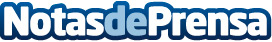 Nace la primera plataforma de CROWDFUNDING jurídicoDefiendt.org introduce en España la financiación colectiva de acciones legales y judiciales para personas y colectivos que quieran participar, ya sea con carácter solidario o como afectados. La plataforma dispone, además, del asesoramiento de juristas así como de una "sala de trabajo" online donde gestionar los casos con todos los afectados y colaboradores.Datos de contacto:ANA MARIA SIERRAABOGADA Y COFUNDADORA DE DEFIENDT.ORG601187923Nota de prensa publicada en: https://www.notasdeprensa.es/nace-la-primera-plataforma-de-crowdfunding-juridico Categorias: Nacional Derecho Emprendedores E-Commerce Solidaridad y cooperación http://www.notasdeprensa.es